Logan Buck concentrates his intellectual property law practice on patent preparation and prosecution in the fields of biotechnology and other life sciences.In addition to domestic and international patent prosecution, Logan counsels clients regarding patent portfolio management and provides legal opinions concerning patentability, invalidity and freedom to operate. He also performs due diligence investigations and advises clients on strengths, weaknesses, and opportunities to mitigate risk and remedy issues related to intellectual property in the context of a range of transactions. Logan is experienced with post-grant proceedings in the US and Europe and developing strategies for post-grant opposition and defense.Drawing on a strong scientific background, Logan focuses his work in the life sciences, particularly including gene editing, immunology, microbiology, molecular biology, agricultural biotechnology, genomics, genetics, gene therapy, diagnostics and biomarkers, food science, and biofuel technologies.Logan uses the latest advancements in patent law to develop and implement creative legal and scientific strategies for his clients. By combining an enthusiastic knowledge of domestic and international patent law and strategy, Logan brings a global perspective to life science companies active in the United States, Europe, Asia, South America and Africa.Representative Experience Any result the lawyer or law firm may have achieved on behalf of clients in other matters does not necessarily indicate similar results can be obtained for other clients.Prepared and prosecuted domestic and foreign patent applications related to microbial biotechnology, agricultural biotechnology, gene editing, cancer immunotherapy, food science, immunology, inflammation, transgenic plants and plant breeding.Represented small, mid-sized and large pharmaceutical companies, including assisting with IP strategy and prosecution from product development to market launch.Developed patent strategy and provided legal advice for companies using gene editing technologies, including CRISPR and other endonuclease platforms.Developed and implemented patent portfolios for the food and beverage industry from product development to market launch related to probiotics, prebiotics, extracts, dyes, and novel formulations.Managed large patent portfolios related to human immunotherapy, vaccines, allergy treatment, novel antibodies, and compositions and methods related to cancer treatment and prevention.Represented major agricultural biotechnology company in preparing and prosecuting patent applications and providing patentability, invalidity and freedom to operate opinions.Patent counsel for several non-US law firms in connection with the prosecution of patent applications in the US Patent and Trademark Office.IP experience in agriculture industry including transgenic plants and traditional breeding technologies.Specific experience with IP related to plant-based commodity technologies.Worked with growers and scientists to develop IP strategies for plants and plant-based products including molecular biology, gene editing, breeding, traits, oil quality and extraction, and biofuels.Assisted large and small agriculture and ag-biotech companies with FTO, diligence, and IP strategy over entire product life cycle.Professional & Civic Engagement American Bar AssociationNorth Carolina Bar AssociationAmerican Intellectual Property Law AssociationNorth Carolina Bar Association, Inventor Assistance Program chairNC LEAP Steering Committee BoardWheels 4 HopeInter-Faith Food ShuttleOak City Outreach CenterHonors & Awards Recognized in The Best Lawyers in America’s Ones to Watch (BL Rankings) in the fields of Intellectual Property Law, Litigation – Patent, Patent Law, 2021 – Present Education J.D., The George Washington University Law School, 2009Member, Student Intellectual Property Law AssociationPh.D., North Carolina State University, Microbiology, Minor: Biotechnology, 2006B.S., North Carolina State University, Food Science and Microbiology, 2001Admitted to Practice North CarolinaUnited States Patent and Trademark OfficeRelated Services & Sectors ServicesIP, Technology and Data; Patents – Chemical, Pharma, Biotech; Regulatory; Dispute Resolution and Litigation;Sectors Life Sciences and Pharmaceuticals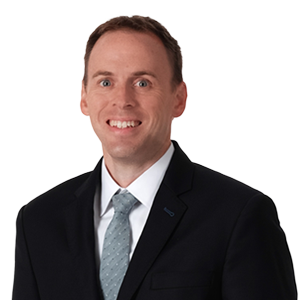 B. Logan Buck, Ph.D.PartnerRaleigh, NC, USt: 	919.755.2152e: 	logan.buck@wbd-us.com